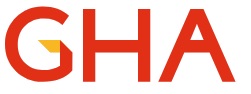 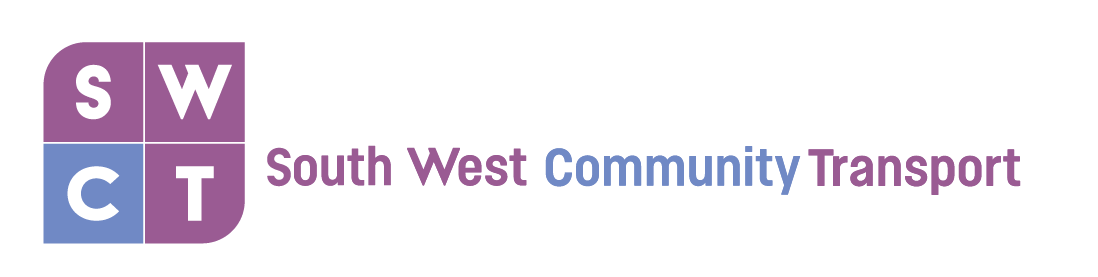 Hoppa Shoppa Service: January – March 2020Please phone us on 0141 881 9998 to confirm your booking(s).The bookings operate on a first come first served basis.We require a minimum of 6 passengers for the trip to go ahead.Trips are subject to cancellation due to weather conditions.Location Date Time at 
Location PriceThe Forge Shopping CentreSaturday 11th January 10:00-16:00£6.00Clydebank Shopping CentreSaturday 18th  January 10:00-16:00£6.00East Kilbride Shopping CentreSaturday 25th January 10:00-16:00£6.00The Forge Shopping CentreSaturday 1st February 10:00-16:00£6.00McArthur Glen, LivingstonSaturday 8th February 10:00-16:00£10.00Greenock  Saturday 15th February 10:00-16:00£10.00Irvine Saturday 22nd February 10:00-16:00£10.00Clydebank Shopping CentreSaturday 29th February 10:00-16:00£6.00The Forge Shopping CentreSaturday 7th March 10:00-16:00£6.00StirlingSaturday 14th March 10:00-16:00£10.00LargsSaturday 21st March 10:00-16:00£10.00East Kilbride Shopping CentreSaturday 28th March 10:00-16:00£6.00